Green Zone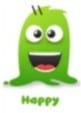 What is the Green Zone?The green zone is used to describe when you’re in a calm state of alertness.  Being in the green zone means you are calm, focused, happy, or ready to learn. This is predominantly the state you want your child to be in. It’s also the state most needed in the classroom in order to learn.How would your child behave in the Green Zone?CalmFocusedHappyContentWhat strategies do we implement in school to keep children in the Green Zone?Implement daily sensory breaksSensory areas on the playgroundCelebrate Mental Health focused days throughout the school yearPSHE lessonsMindfulness activitiesCircle timeUse a positive behaviour policyEncourage a healthy lifestyleTeach children how to keep fitWhat strategies can you use at home?Self-care- treat yourself to a relaxing bath or night off homeworkOrganise your clothes for school the night before to prevent stressSpend time with your friends and familyTake time out to do something you love to doEat healthy and nutritious foodDrink plenty of waterGet 8 hours+ sleepStories to read at home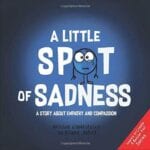 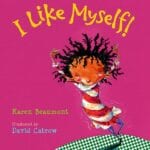 Storytime for kids Augustus and his Smile by Catherine Rayner – Bing videoThe Jar of Happiness – YouTubeTough Guys (Have feelings too) – YouTube